Scenariusz zajęć w ramach programu Aktywna Tablica z wykorzystaniem programu BoardmakerZajęcia rewalidacyjne rozwijające percepcję wzrokową i orientację przestrzennąData: 11.04.2022Prowadzący: Lidia GumułaKlasa: 2PDaIlość uczniów: 2Temat: KształtyCele ogólne:rozwijanie zdolności do rozpoznawania i rozróżniania bodźców wzrokowych  i ich wzajemnego położenia w przestrzeniusprawnianie koordynacji wzrokowo-ruchowejCele szczegółowe:rozwijanie i utrwalanie znajomości kolorów i figurrozwijanie rozumienia relacji przestrzennychkształtowanie zdolności manipulacyjnychuczenie logicznego myśleniaFormy pracy: grupowa, indywidualnaMetody pracy: zabawowa, praktycznego działaniaŚrodki dydaktyczne: klocki w kształcie figur, karty pracy przygotowane w programie BoardmakerPrzebieg zajęć:Powitanie uczniów.Prezentacja karty pracy nr 1 „Poszukaj”. Uczniowie opisują co przedstawia rysunek. Nazywają kształty. Wyszukują i zaznaczają wskazane figury.Uczniowie odpowiadają na pytania: -Jakie figury znajdują się na górze?,  Które z figur znajdują się na dole?, Jakie figury są po lewej i prawej stronie ?Zabawy figurami. Sortowanie i nazywanie kształtów. Określanie ich koloru. Układanie od największego do najmniejszego i na odwrót.Odwzorowywanie sekwencji. Karta pracy nr.2 „Rytmy-odwzorowywanie”. Prezentujemy trzy rzędy figur. Rząd pierwszy przedstawia konkretny układ kształtów. Pozostałe kształty uczniowie wycinają i przyklejają na kartkę, zachowując wskazaną sekwencję.Uzupełnianie brakujących elementów. Karta pracy nr.3 „Rytmy-uzupełnianie”. Uczniowie mają za zadanie odwzorować układ figur przedstawiony w górnym rzędzie. Dorysowują brakujące kształty.W trakcie powyższych ćwiczeń nazywamy figury, kolory.Pożegnanie uczniów.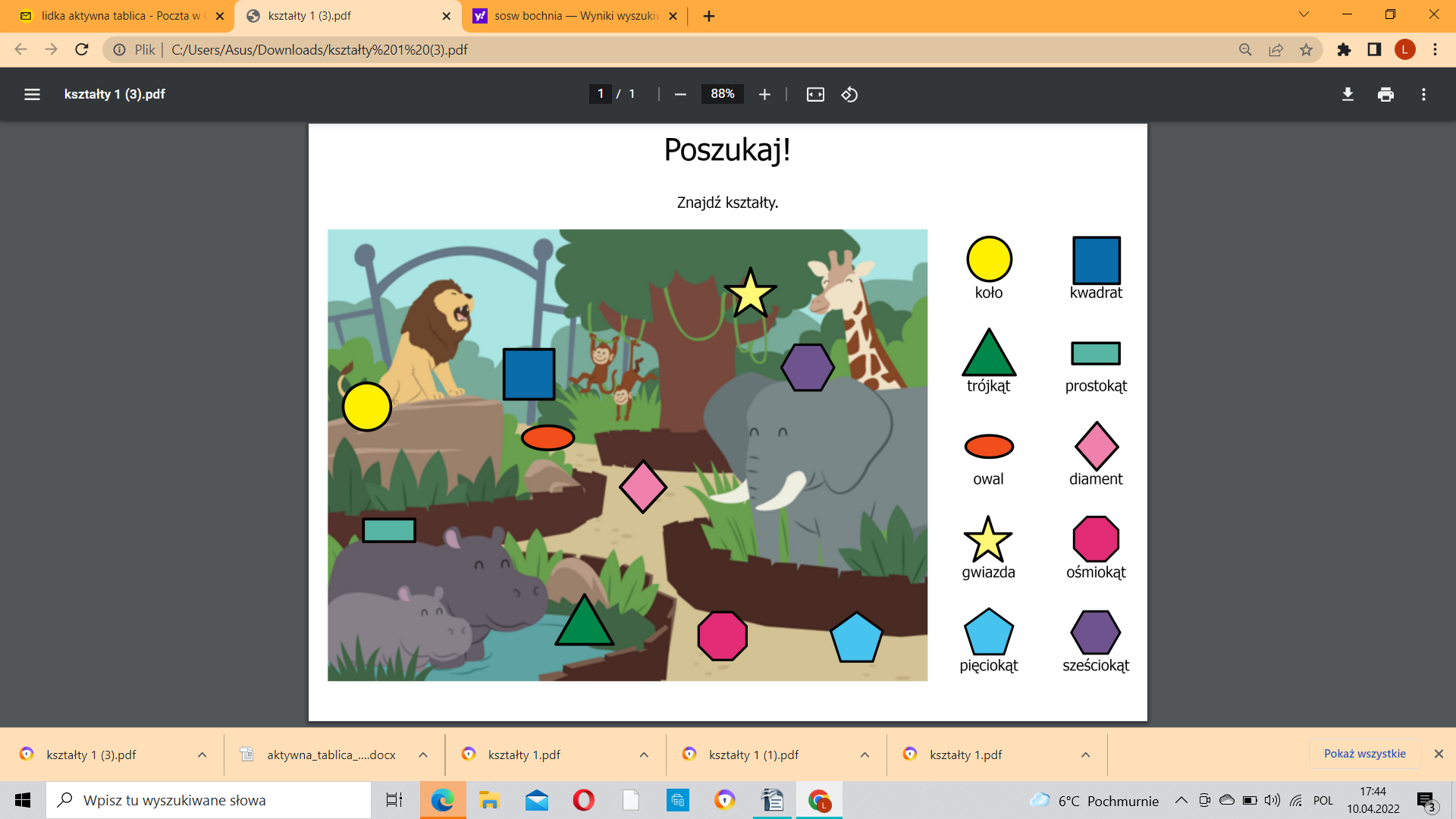 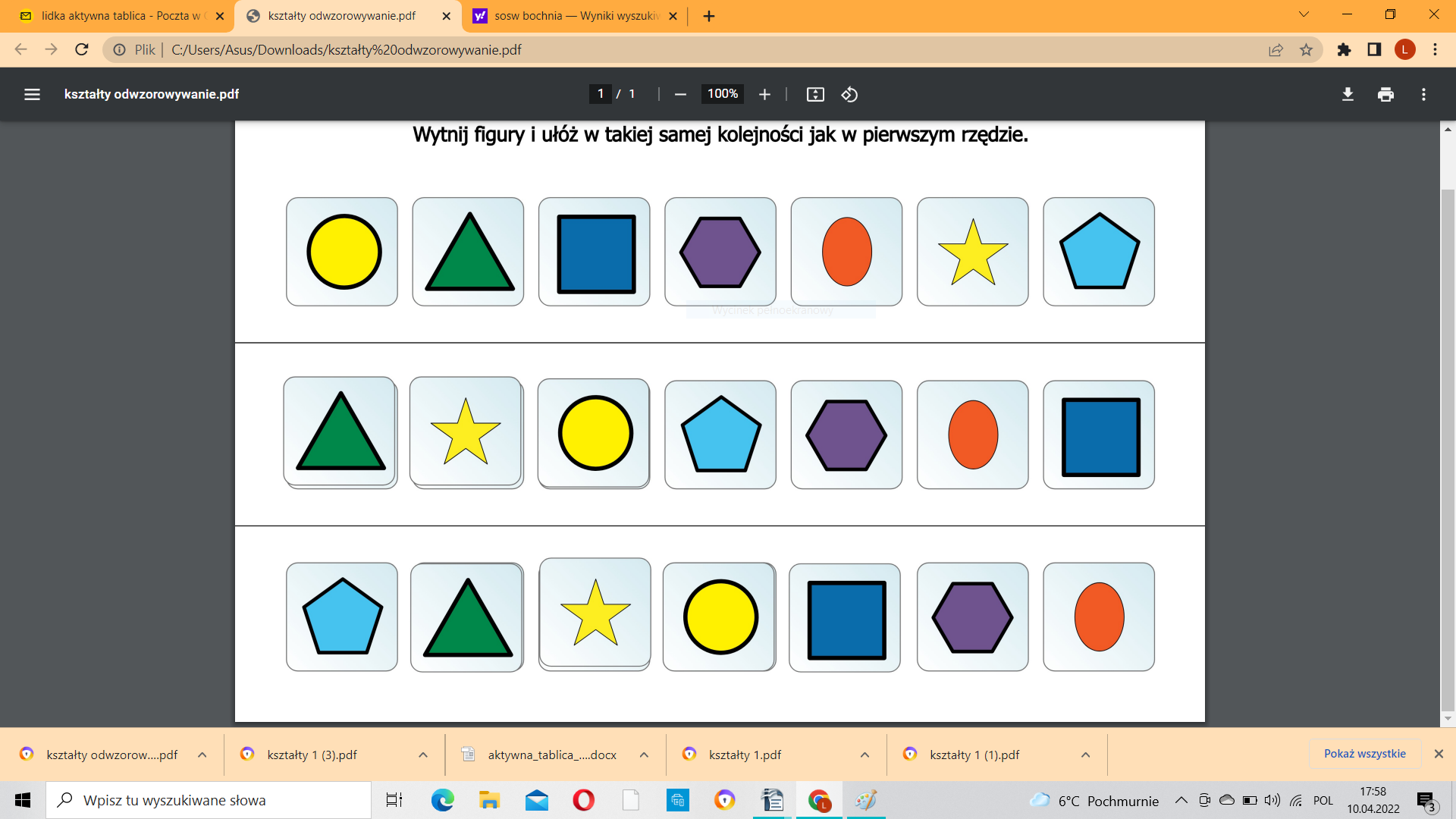 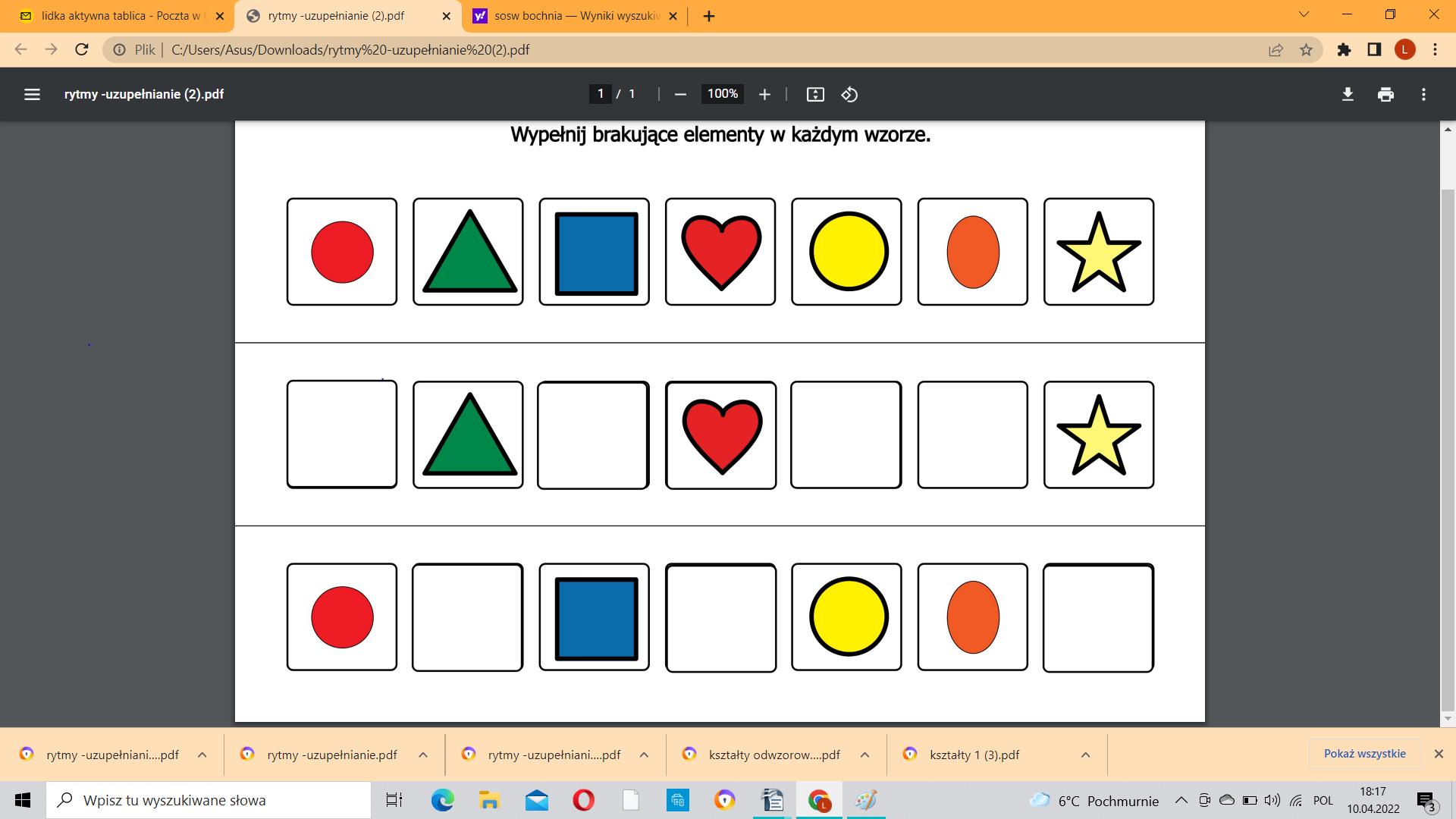 